Example 1. Brahms, Piano Quartet No. 3, mm. 1–27, three conceptions of bass line hierarchy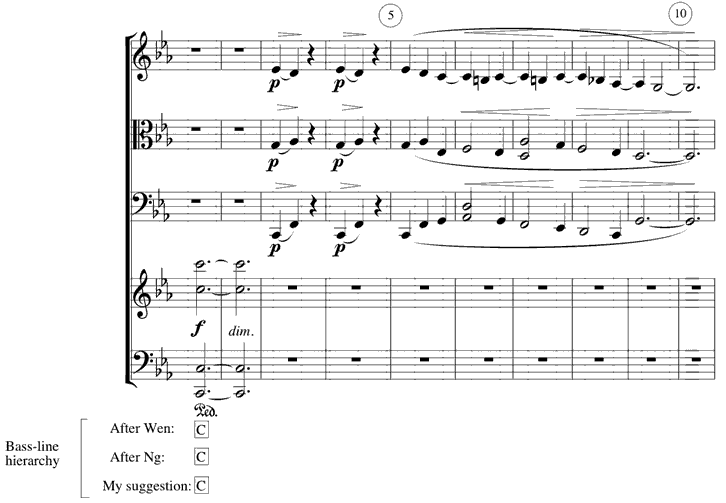 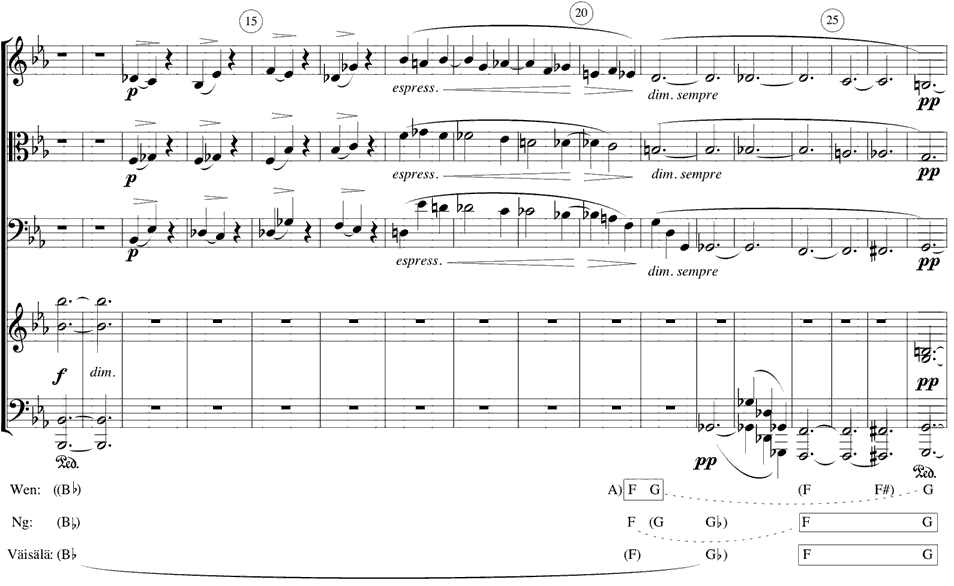 Example 2. Brahms, Piano Quartet No. 3, three readings of harmonic structure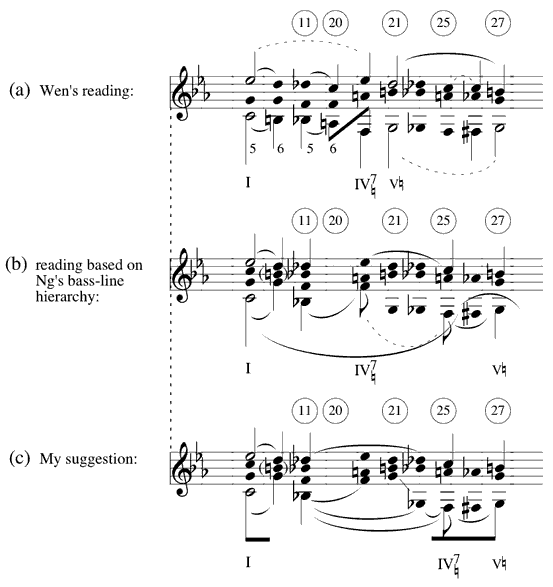 Example 3. Brahms, Piano Quartet No. 3, mm. 1–32, voice-leading sketch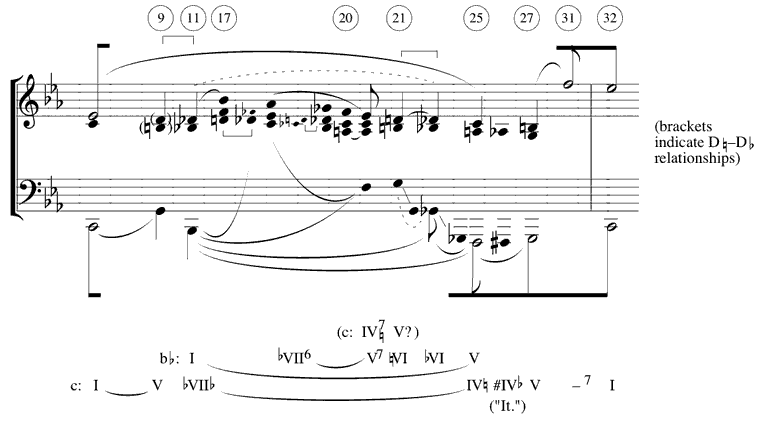 Example 4. Brahms, Piano Quartet No. 3, rhythmic treatment of “parallelistic” progressions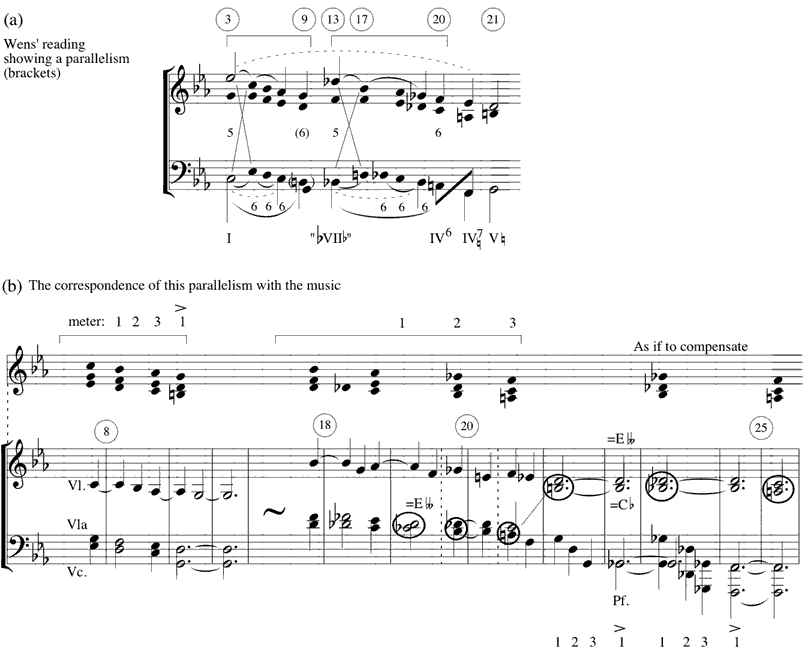 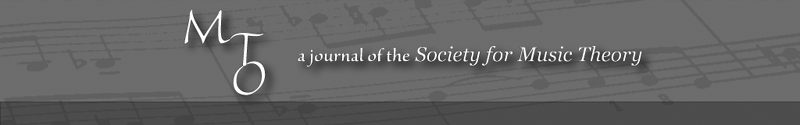 MTO 14.2 Examples: Väisälä, Rhetoric and Justification in Analysis(Note: audio, video, and other interactive examples are only available online)
http://www.mtosmt.org/issues/mto.08.14.2/mto.08.14.2.vaisala.php